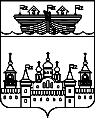 СЕЛЬСКИЙ СОВЕТ КАПУСТИХИНСКОГО СЕЛЬСОВЕТАВОСКРЕСЕНСКОГО МУНИЦИПАЛЬНОГО РАЙОНА НИЖЕГОРОДСКОЙ ОБЛАСТИРЕШЕНИЕ30 декабря 2020 года	№ 51О внесении изменений в решение сельского Совета Капустихинского сельсовета от 30 ноября 2020 г. № 47 «О проведении публичных слушаний по  проекту решения сельского Совета Капустихинского сельсовета Воскресенского муниципального района Нижегородской области «О бюджете Капустихинского сельсовета на 2021 год и на плановый период 2022 и 2023 годов»В соответствии распоряжением Губернатора Нижегородской области от 23 декабря 2020 г. № 1792-р «О предоставлении дополнительного выходного дня» уставом Капустихинского сельсовета Воскресенского муниципального района Нижегородской области, сельский Совет решил:1.Внести изменения в решение сельского Совета Капустихинского сельсовета от 30 ноября 2020 г. № 47 «О проведении публичных слушаний по проекту решения сельского Совета Капустихинского сельсовета Воскресенского муниципального района Нижегородской области «О бюджете Капустихинского сельсовета на 2021 год и на плановый период 2022 и 2023 годов»:1.2.Изложить пункт  4 в следующей редакции: «4.Назначить заседание сельского Совета Капустихинского сельсовета по вопросу принятия решения сельского Совета Капустихинского сельсовета «О бюджете Капустихинского сельсовета на 2021 год и на плановый период 2022 и 2023 годов»  на 30 декабря 2020 года, начало в 9-00, место проведения: р.п. Воскресенское, улица Пушкина, дом 65, кабинет №3.».3.Данное решение обнародовать на информационном стенде в здании администрации Капустихинского сельсовета, разместить в информационно-телекоммуникационной сети «Интернет» на официальном сайте администрации Воскресенского муниципального района.4.Настоящее решение вступает в силу со дня его подписания.Глава местного самоуправления	У.Б.Баранова 